Рекомендации психолога:«Как не следует себя вести в конфликтной ситуации»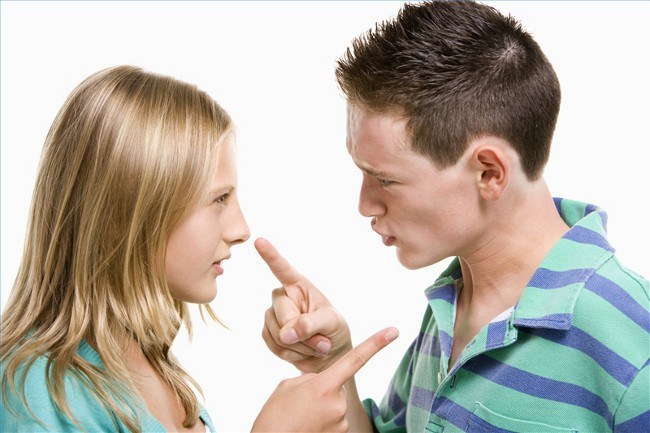 Рекомендации психолога: «Как не следует себя вести в конфликтной ситуации»Перечень действий, усугубляющих конфликт:Перебивание партнераСознательные или несознательные проявления личной антипатии.Мелочные придирки.Принижение партнера, негативная оценка его личности.Угрозы.Высказанное партнеру подозрение в его негативных побуждениях.Подчеркивание разницы между собой и партнером.Преуменьшение вклада партнера в общее дело и преувеличение своего.Устойчивое нежелание признать свои ошибки.Постоянное навязывание своей точки зрения, давление.Попытки подменить объект конфликта, сместить его в другую плоскость.Систематические отказы и отрицания слов партнера.Негибкость поведения (ригидность).Демонстрация постоянной занятости и игнорирование попыток партнера установить контакт.Создание дефицита времени для решения проблемы или резкое убыстрение темпа беседы.Проявления некомпетентности.Неискренность.Несдержанность.Посягательство на реальные или воображаемые права человека.Нарушение персонального пространства.НетерпимостьРекомендации по урегулированию конфликтовПроцедура урегулирования конфликтов выглядит следующим образом:—    воспринимать ситуацию такой, какая она на самом деле;—    не делать поспешных выводов;—    при обсуждении следует анализировать мнения противоположных сторон, избегать взаимных обвинений;—    научиться ставить себя на место другой стороны;—    не давать конфликту разрастись;—    проблемы должны решаться теми, кто их создал;—    уважительно относиться к людям, с которыми общаешься;—     всегда искать компромисс;—     преодолеть конфликт может общая деятельность и постоянная коммуникация между общающимися.Реагирование на конфликтное поведениеЧеловек попадет в различные жизненные ситуации. И конфликты тоже часто становятся нашими сопровождающими в жизни. Как реагировать на такие ситуации?Главное — внутреннее принципиальное отношение.Мудрость. Мудрый человек, не зависимо от возраста на все смотрит сверху и широко, агрессивность среди людей — явление естественное и реагировать на каждый выпад будет себе дороже.Понимание другого. Почему человек ведет себя конфликтно? Причин может быть множество. Но скорее всего он не может справиться с какой-либо ситуацией. Поймите его, помогите ему или просто пройдите мимо.Внутренняя безмятежность и сохранение достоинства. Душевно здоровый человек унижен и оскорблен быть не может. “Здесь могут низке поступить, унизить нас они не могут!”. Если вы знаете себе цену, с чего вы поверите словам другого? И из лимона можно сделать лимонад: обратите внимание на то, как воспринимают вас окружающие, что особо подмечают.Ваша ответная агрессия — неконструктивна. Как правило, она вызывает ответную агрессию.Миролюбие — ваш союзник.Будьте готовы признать свою вину. Пока вы считаете виновным другого, он будет защищаться и видеть виновным только вас.